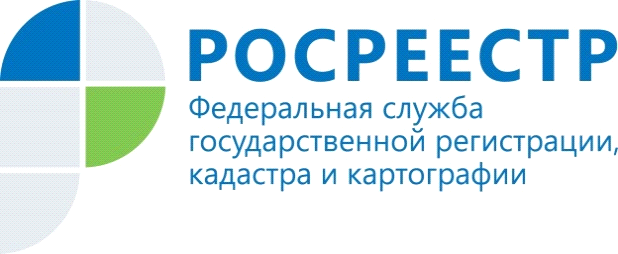 СПЕЦИАЛИСТЫ УПРАВЛЕНИЯ РОСРЕЕСТРА ПО ВОЛГОГРАДСКОЙ ОБЛАСТИ ОТВЕТЯТ НА ВОПРОСЫ ЖИТЕЛЕЙ ГОРОДА И ОБЛАСТИПодробные разъяснения по интересующим граждан вопросам можно получить у специалистов Управления по датам, указанным в графике. Контакты для СМИПресс-служба Управления Росреестра по Волгоградской области.Контактное лицо: помощник руководителя Управления Росреестра по Волгоградской области,  Евгения Федяшова.Тел. 8(8442)95-66-49, 8-904-772-80-02, эл. почта: pressa@voru.ru ДатаВремяТемаОтветит на вопросы граждантелефон04.06.201914.00-16.00Взаимодействие с гражданами
при проведении  мероприятий по противодействию коррупции в сфере государственного кадастрового учета и регистрации прав. Куликов Андрей Вячеславович, заместитель начальника отдела государственной службы и кадров8(8442)94-86-07  
8(8442)94-86-1105.06.201910.00-12.00О работе комиссии по рассмотрению споров о результатах определения кадастровой стоимости.Ивашевский Игорь Станиславович, начальник отдела землеустройства, мониторинга земель и кадастровой оценки недвижимости 8(8442)93-04-8210.06.201910.00-12.00Порядок рассмотрения обращений граждан в Управлении. Организация личного приема граждан в Управлении.Бояринцева Нина Григорьевна,  начальник отдела общего обеспечения  8(8442)94-82-9110.06.201910.00-11.00Государственная регистрация прав на объекты недвижимости жилого назначения.Алимов Вадим Николаевич,  заместитель начальника отдела регистрации объектов недвижимости жилого назначения8(8442)33-10-9410.06.201910.00-11.00Актуальные вопросы государственной регистрации прав на недвижимое имущество.Вихрова Светлана Евгеньевна, заместитель начальника отдела регистрации объектов недвижимости нежилого назначения8(8442)33-02-24 10.06.201914.00-16.00Предоставление сведений из ЕГРН.Аганин Сергей Александрович, начальник отдела ведения ЕГРН 8(8442)33-37-9917.06.201914.00-16.00Государственный кадастровый учёт объектов  недвижимого имущества и государственная регистрация прав на недвижимое имущество. Крахмалева Виктория  Николаевна, начальник отдела  координации и анализа деятельности в учётно-регистрационной сфере8(8442)33-37-87,   33-37-80 (доб. 403-1)17.06.201914.00-16.00Предоставление сведений из ЕГРН.Аганин Сергей Александрович, начальник отдела ведения ЕГРН 8(8442)33-37-9917.06.201910.00- 11.00Порядок предоставления сведений о сохранности пунктов государственной геодезической сети.Шевченко Игорь Михайлович, главный специалист-эксперт отдела геодезии и картографии8(8442)33-05-6818.06.201911.00-12.00Вопросы государственного земельного надзора.Сутулов Александр Александрович, заместитель начальника отдела государственного земельного надзора8(8442)97-07-8019.06.201911.00-12.00Контроль и надзор в сфере саморегулируемых организаций и арбитражных управляющих.Лунёва Наталья Владимировна, начальник отдела по контролю (надзору) в сфере саморегулируемых организаций8(8442)97-59-74